This AGENDA contains a brief general description of each item to be considered.  The posting of the recommended actions does not indicate what action may be taken.  If comments come to the Marina Advisory Committee without prior notice and are not listed on the AGENDA, no specific answers or response should be expected at this meeting per State law.Agenda Items:  Those wishing to address the Committee on a scheduled agenda item should contact the Marina office at (707) 648-4370. Speaker time limits for scheduled agenda items are five minutes for designated spokespersons for a group and three minutes for individuals.Notice of Availability of Public Records:  All public records relating to an open session item, which are not exempt from disclosure pursuant to the Public Records Act, that are distributed to a majority of the Marina Advisory Committee will be available for public inspection at 42 Harbor Way at the same time that the public records are distributed or made available to the Marina Advisory Committee.  Such documents may also be available on the City of Vallejo website at www.ci.vallejo.ca.us  subject to staff’s ability to post the documents prior to the meeting. If you have any questions regarding any of the following agenda items, please call the Marina office at (707) 648-4370.CALL TO ORDERROLL CALLAPPROVAL OF THE MINUTES – By motionAugust 7, 2014 APPROVAL OF AGENDA – By motionWRITTEN COMMUNICATIONSNEW BUSINESS:Dredge Status - Informational report.Neighborhood Watch Program / Next-door neighbor group – Informational report by staff; Action requested of the Advisory Chair to initiate set up of the next-door group.Status of Marina Improvements – Informational report provided by Marina Management / Staff.Status of Auction / Liensale – Informational report of boats & trailers to be sold at 10/29/14 auction.Wi-Fi & Cameras planned for the Marina – Informational report.OLD BUSINESS:Dredge Status - Informational report.Recycling program – Committee requested information on recyclable oil / recycling program; Action required by Marina staff to gather this information.Report on berther insurance & registration – Informational report.Report on Marina Security (incident report) – Informational report.CONFIRMATION OF NEXT MEETING DATECOMMUNITY FORUMA.  NOTICE:  This item provides the public an opportunity to address the Committee.  Remarks should be confined to matters within the Committee’s ability to resolve.  Fifteen minutes are set aside for this purpose with each speaker allowed three minutes.STAFF COMMENTS:  Miscellaneous staff comments / reports.CHAIRPERSON’S AND COMMITTEE MEMBER’S REPORTS / AGENDA REQUESTSNOTICE:  No action or discussion will take place with respect to brief announcements, oral reports, or agenda requests as listed above.LIAISON COMMENTSADJOURNMENT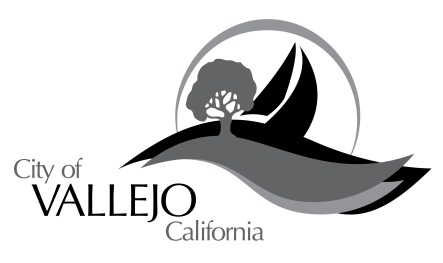 Public Works Conference RoomFourth FloorCity Hall555 Santa Clara StreetVallejo, CA  94590AGENDA
MARINA ADVISORY COMMITTEEREGULAR MEETING – 5:00 P.MNovember 6, 2014Ken Wright, ChairpersonRon BabcockFred DickeyJames HildebrandRonald LeeTuuli Messer-BookmanLewis Mitchell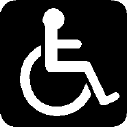 Vallejo City Council Chambers is ADA compliant.  Devices for the hearing impaired are available from the City Clerk.  Requests for disability related modifications or accommodations, aids or services may be made by a person with a disability to the City Clerk's office no less than 72 hours prior to the meeting as required by Section 202 of the Americans with Disabilities Act of 1990 and the federal rules and regulations adopted in implementation thereof.